Publicado en Madrid el 06/11/2020 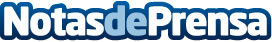 Jornada Internacional sobre Diabetes Mellitus y Salud Visual Orduna e-Learning y Oftalmología Orduna celebran el Día Mundial de la Diabetes con una Jornada Internacional sobre Diabetes Mellitus y Salud Visual. En España hay 6 millones de diabéticos, la mitad sin diagnosticar; además el 6,85% de la ceguera legal en España, está relacionada con la diabetesDatos de contacto:Javier Bravo606411053Nota de prensa publicada en: https://www.notasdeprensa.es/jornada-internacional-sobre-diabetes-mellitus Categorias: Internacional Nacional Medicina Nutrición Imágen y sonido E-Commerce http://www.notasdeprensa.es